[ ] Current International RatingS1-62:15 P.M.HK TIME(03.11.2015)(5:15 P.M. LOCAL TIME)(03.11.2015)The Hong Kong Jockey Club Stakes (Maybe Mahal Stakes) (Group 3)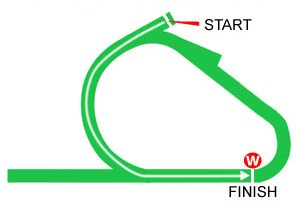 Flemington, Australia - Turf - 1400 Metres (Left-handed) For 4-years-old and upwards, fillies and mares. Set Weights plus Penalties. Weights (excluding penalties): 121lb. No allowances for apprentices.Total Prize Money (AUD) $200,000 and $1,500 Trophies1st $120,000 and trophies of $1,500, 2nd $36,000, 3rd $18,000, 4th $9,000, 5th $5,000, 6th $4,000, 7th $4,000, 8th $4,000(16 Starters + 2 Reserves)Betting Pools : Win, Place, Quinella, Quinella Place, Tierce, Trio, Quartet & First 4 Merged Pool.1PosDateRace DetailsRace DetailsTrackTrackDist/Course/GoingDist/Course/GoingWt.JockeyDr.FinalRace TimePos in Running Pos in Running Pos in Running Pos in Running Pos in Running Pos in Running Finish & MarginFinish & MarginOddsGearWinner/Second/ThirdComments5/152May15G1William Hill Classic f&m WFAAUD400,000MORP, AUS1200 LHTurf G 125Ben Melham1034.481.09.72-1151.314BMiracles of Life (AUS) 125Gregers (AUS) 125  0.1I Love It (AUS) 125  1Began fast driving over to lead rails, still narrowly in front t, kept kicking strongly gamely. Only swamped final 50m-still gutsy effort! F - TF6/125Sep15G2Mitty's McEwen Stakes WFAAUD201,000M V, AUS1000 LHTurf G 125Craig Williams935.220.58.23-7763.821BChautauqua (AUS) 129Flamberge (AUS) 129  1.5Furnaces (AUS) 115  2.75Sett MF. 4 deep t. Out kicked 200m. Chased solidly. BMF - TF14/1419Sep15G3How Now Stakes 4yo+ mares SWPAUD150,750CAUL, AUS1200 LHTurf G 126Luke Currie1234.421.10.76-33144.557.50BPoliteness (AUS) 126Griante (AUS) 126  0.2Jessy Belle (AUS) 121  0.7Sett 3 deep NC 3rd tt. Fought on to 100m when run ended. BMF - TF7/144Oct15G2Blazer Stakes 4yo+ mares SWPAUD202,000FLEM, AUS1400 LHTurf G 128Luke Currie434.241.22.99-2271.816BLa Passe (AUS) 121Manageress (AUS) 121  1(DH)Jessy Belle (AUS) 121  1.3(DH)Lucky Lago (AUS) 121Sett 2nd tt. Fought hard to 100m when run peaked. F - TF7/1217Oct15G2Tristarc Stks 4yo+ mares SWPAUD201,000CAUL, AUS1400 LHTurf G 125Luke Currie734.451.23.77-4372.126BLa Passe (AUS) 127Solicit (AUS) 127  0.2Jessy Belle (AUS) 121  0.952PosDateRace DetailsRace DetailsTrackTrackDist/Course/GoingDist/Course/GoingWt.JockeyDr.FinalRace TimePos in Running Pos in Running Pos in Running Pos in Running Pos in Running Pos in Running Finish & MarginFinish & MarginOddsGearWinner/Second/ThirdComments1/527Dec143yo+ f&m BM80 HcpAUD85,000CANT, AUS1550 RHTurf G 132Brenton Avdulla535.271.33.60-1110.12.70FPeace Force (AUS) 132Mamwaazel (AUS) 130  0.1First Class Ticket (AUS) 123  1.92/89Jan15G3Belle Of The Turf Stakes 3yo+ f&m QltyAUD126,000GOSF, AUS1600 RHTurf G 122Brenton Avdulla235.061.37.26-2220.13.20FMamwaazel (AUS) 119Peace Force (AUS) 122  0.1Mary Lou (AUS) 119  1.12/99May15G3Hawkesbury Crown 3yo+ f&m SWPAUD151,750RHIL, AUS1300 RHTurf S 123Brenton Avdulla636.871.19.87-7520.26.50Solicit (AUS) 130Peace Force (AUS) 123  0.2Calming Influence (AUS) 123  1.21/1223May15G3Glenlogan Park Stakes f&m SWPAUD152,100DOOM, AUS1350 RHTurf S 122Timothy Bell935.441.19.73-5510.18Peace Force (AUS) 122Solicit (AUS) 131  0.1Tukiyo (AUS) 125  0.92/1317Oct15G3The Nivison 4yo+ mares SWPAUD126,000RAND, AUS1200 RHTurf G 123Tye Angland534.391.09.29-4420.17Nayeli (AUS) 123Peace Force (AUS) 123  0.1Miss Cover Girl (AUS) 123  0.33PosDateRace DetailsRace DetailsTrackTrackDist/Course/GoingDist/Course/GoingWt.JockeyDr.FinalRace TimePos in Running Pos in Running Pos in Running Pos in Running Pos in Running Pos in Running Finish & MarginFinish & MarginOddsGearWinner/Second/ThirdComments1/117Mar15LFireball Stakes 3yo SWPAUD125,000RAND, AUS1100 RHTurf G 125Blake Shinn234.291.03.19-6610.361TTNayeli (AUS) 125Peeping (AUS) 119  0.3Kuro (NZ) 129  0.8Sett 5th fence 1.5L. Behind leaders looking for run t. RR straightening. Found front 150m. Kept going to win well. OPF - TF9/96Apr15G3P J Bell Stakes HcpAUD200,800RAND, AUS1200 RHTurf H 123Damien Oliver235.911.11.62-8898.88.50TTMiss Cover Girl (AUS) 119Peeping (AUS) 121  0.2Matilija (AUS) 119  1.210/1118Apr15G3J H B Carr Stakes 3yo fillies SWPAUD150,800RAND, AUS1400 RHTurf S 123Blake Shinn1036.631.24.36-12107.114TTSlightly Sweet (AUS) 123Anyaas (AUS) 119  0.8Sebrina (AUS) 119  1.32/1616May153yo SWAUD403,300SCNE, AUS1400 RHTurf G 120Joshua Parr9-1.22.74-2221.37TTLoved Up (AUS) 120Nayeli (AUS) 120  1.3Heavens Above (AUS) 120  2.31/1317Oct15G3The Nivison 4yo+ mares SWPAUD126,000RAND, AUS1200 RHTurf G 123Joshua Parr234.391.09.29-5510.18.50TTNayeli (AUS) 123Peace Force (AUS) 123  0.1Miss Cover Girl (AUS) 123  0.34PosDateRace DetailsRace DetailsTrackTrackDist/Course/GoingDist/Course/GoingWt.JockeyDr.FinalRace TimePos in Running Pos in Running Pos in Running Pos in Running Pos in Running Pos in Running Finish & MarginFinish & MarginOddsGearWinner/Second/ThirdComments1/1514Mar15G2Kewney Stakes 3yo fillies SWAUD202,000FLEM, AUS1400 LHTurf G 122Michael Walker334.221.23.21-5510.57CPWawail (AUS) 122Sabatini (AUS) 122  0.5Vezalay (AUS) 122  0.73/1127Mar15LAlexandra Stakes 3yo fillies SWPAUD121,000M V, AUS1600 LHTurf G 127Michael Walker535.041.38.26-4331.452.90FCPFontein Ruby (AUS) 128Bahamas (AUS) 121  1.25Wawail (AUS) 127  1.459/152May15G1William Hill Classic f&m WFAAUD400,000MORP, AUS1200 LHTurf G 121Michael Walker534.481.09.72-101092.412BMiracles of Life (AUS) 125Gregers (AUS) 125  0.1I Love It (AUS) 125  113/1419Sep15G3How Now Stakes 4yo+ mares SWPAUD150,750CAUL, AUS1200 LHTurf G 128Michael Walker434.421.10.76-46134.259CPPoliteness (AUS) 126Griante (AUS) 126  0.2Jessy Belle (AUS) 121  0.72/1010Oct15G3Northwood Plume Stks 4yo+ mares SWPAUD150,750CAUL, AUS1200 LHTurf G 128Michael Walker234.061.09.74-3220.16CPPoliteness (AUS) 126Wawail (AUS) 128  0.1Bring Me the Maid (AUS) 128  2.355PosDateRace DetailsRace DetailsTrackTrackDist/Course/GoingDist/Course/GoingWt.JockeyDr.FinalRace TimePos in Running Pos in Running Pos in Running Pos in Running Pos in Running Pos in Running Finish & MarginFinish & MarginOddsGearWinner/Second/ThirdComments3/625Mar153yo+ BM80 HcpAUD40,000W FM, AUS1600 RHTurf H 129Glyn Schofield435.621.41.10-22327.50BSilverball (FR) 131Commission (NZ) 129  1.5Divertire (AUS) 129  21/1416May15G3Dark Jewel Classic f&m HcpAUD202,100SCNE, AUS1400 RHTurf G 119Danny Beasley7-1.23.17-11111131BDivertire (AUS) 119Calming Influence (AUS) 120  1Bound for Earth (AUS) 119  1.29/930May153yo+ HcpAUD85,000RHIL, AUS1400 RHTurf S 120Danny Beasley336.161.26.27-4494.99.50BYou'll Never (AUS) 126Mighty Lucky (AUS) 120  0.5Rugged Cross (GB) 127  1.34/1618Sep15G3Tibbie Stakes 3yo+ f&m SWPAUD126,100NCLE, AUS1400 RHTurf G 126Glyn Schofield1234.491.23.34-111041.526BShe's Clean (AUS) 121Two Blue (AUS) 121  0.8Sultry Feeling (AUS) 121  113/1510Oct15G3Angst Stakes 4yo+ mares SWPAUD126,000RAND, AUS1600 RHTurf G 123Glyn Schofield1535.451.33.22-1011138.118BCasino Dancer (AUS) 119Wine Tales (AUS) 119  2Zarzali (AUS) 119  2.26PosDateRace DetailsRace DetailsTrackTrackDist/Course/GoingDist/Course/GoingWt.JockeyDr.FinalRace TimePos in Running Pos in Running Pos in Running Pos in Running Pos in Running Pos in Running Finish & MarginFinish & MarginOddsGearWinner/Second/ThirdComments1/510Jan153yo+ BM95 HcpAUD85,000RAND, AUS1400 RHTurf G 123Blake Shinn234.811.21.04-55142.50FBShe's Clean (AUS) 123Boomwaa (AUS) 117  4Pythagorean (GB) 125  65/119May15LJuanmo Stakes f&m SWPAUD100,500DOOM, AUS1200 RHTurf S 127Hugh Bowman1134.351.09.80-111153.510BI've Got the Looks (AUS) 129Dublin Lass (AUS) 122  0.2Traveston Girl (AUS) 119  0.64/1223May15G3Glenlogan Park Stakes f&m SWPAUD152,100DOOM, AUS1350 RHTurf S 127Hugh Bowman635.441.19.73-911416BPeace Force (AUS) 122Solicit (AUS) 131  0.1Tukiyo (AUS) 125  0.91/1618Sep15G3Tibbie Stakes 3yo+ f&m SWPAUD126,100NCLE, AUS1400 RHTurf G 121James McDonald1534.491.23.34-161510.86.50BShe's Clean (AUS) 121Two Blue (AUS) 121  0.8Sultry Feeling (AUS) 121  15/1010Oct153yo+ HcpAUD85,000RAND, AUS1400 RHTurf G 131Glyn Schofield833.721.22.02-6553.17.50BMusic Magnate (NZ) 120San Diego (AUS) 122  1.3Cosmic Cube (NZ) 123  1.57PosDateRace DetailsRace DetailsTrackTrackDist/Course/GoingDist/Course/GoingWt.JockeyDr.FinalRace TimePos in Running Pos in Running Pos in Running Pos in Running Pos in Running Pos in Running Finish & MarginFinish & MarginOddsGearWinner/Second/ThirdComments3/826Aug153yo+ f&m BM70 HcpAUD40,000SANL, AUS1200 LHTurf G 125James Winks433.501.11.25-4331.253FBillie Frechette (NZ) 129Syzygy Blossom (AUS) 123  0.75Exclusive Lass (AUS) 125  1.252/910Sep153yo+ f&m BM70 HcpAUD30,000MORN, AUS1200 LHTurf S 125James Winks336.081.11.19-4420.52.70FLiten Prinsessa (NZ) 128Exclusive Lass (AUS) 125  0.5Ready to Fight (AUS) 131  1.51/1125Sep154yo+ mares BM70 HcpAUD40,000M V, AUS1200 LHTurf G 125Michael Walker235.121.10.40-54132.40FBExclusive Lass (AUS) 125Not a Happy Camper (AUS) 129  3Mrs President (AUS) 132  3.7510/1010Oct15G3Northwood Plume Stks 4yo+ mares SWPAUD150,750CAUL, AUS1200 LHTurf G 121Kerrin McEvoy834.061.09.74-57105.458BPoliteness (AUS) 126Wawail (AUS) 128  0.1Bring Me the Maid (AUS) 128  2.351/1421Oct15LRosemont Stud Stakes 3yo+ f&m SWPAUD120,000GEEL, AUS1200 LHTurf G 121Kerrin McEvoy11-1.11.82-4410.110BExclusive Lass (AUS) 121Nautical (AUS) 123  0.1Mossbeat (AUS) 121  0.68PosDateRace DetailsRace DetailsTrackTrackDist/Course/GoingDist/Course/GoingWt.JockeyDr.FinalRace TimePos in Running Pos in Running Pos in Running Pos in Running Pos in Running Pos in Running Finish & MarginFinish & MarginOddsGearWinner/Second/ThirdComments1/618Jul153yo+ f&m BM85 HcpAUD85,000RHIL, AUS1350 RHTurf H 126Winona Costin336.191.24.82-6510.32.90FBerry Delicious (AUS) 126Sense And Reason (AUS) 128  0.3Breakfast in Bed (AUS) 132  2.312/164Sep15LMona Lisa Stakes 3yo+ f&m SWPAUD101,700WYNG, AUS1350 RHTurf S 123Winona Costin1434.791.18.74-1616127.53.70FVergara (AUS) 121Two Blue (AUS) 123  0.5Oxford Heart (AUS) 121  3.58/1618Sep15G3Tibbie Stakes 3yo+ f&m SWPAUD126,100NCLE, AUS1400 RHTurf G 121Winona Costin234.491.23.34-1314829She's Clean (AUS) 121Two Blue (AUS) 121  0.8Sultry Feeling (AUS) 121  13/826Sep15G2Golden Pendant 3yo+ f&m SWPAUD402,800RHIL, AUS1400 RHTurf G 119Tye Angland734.281.23.07-7732.112Peeping (AUS) 121Two Blue (AUS) 119  0.8Berry Delicious (AUS) 119  2.17/1510Oct15G3Angst Stakes 4yo+ mares SWPAUD126,000RAND, AUS1600 RHTurf G 119Tye Angland1335.451.33.22-141573.47Casino Dancer (AUS) 119Wine Tales (AUS) 119  2Zarzali (AUS) 119  2.29PosDateRace DetailsRace DetailsTrackTrackDist/Course/GoingDist/Course/GoingWt.JockeyDr.FinalRace TimePos in Running Pos in Running Pos in Running Pos in Running Pos in Running Pos in Running Finish & MarginFinish & MarginOddsGearWinner/Second/ThirdComments3/822Aug15G3Toy Show Quality 3yo+ f&mAUD126,000RAND, AUS1300 RHTurf G 127James McDonald834.561.15.62-8830.83.80FTTAmicus (AUS) 127Echo Gal (AUS) 127  0.3Wine Tales (AUS) 127  0.87/105Sep153yo+ BM80 HcpAUD85,000RAND, AUS1600 RHTurf S 132Blake Shinn935.381.37.87-10775.53.50FTTFarolitos (AUS) 125Ruling Dynasty (AUS) 125  2Herne's Oak (AUS) 120  3.38/1426Sep153yo+ BM85 HcpAUD85,000RHIL, AUS1400 RHTurf G 127Glyn Schofield1235.061.23.24-141382.36TTMusic Magnate (NZ) 127Good Project (AUS) 128  0.4Testashadow (AUS) 120  0.62/1510Oct15G3Angst Stakes 4yo+ mares SWPAUD126,000RAND, AUS1600 RHTurf G 119Robbie Fradd435.451.33.22-1210226TTCasino Dancer (AUS) 119Wine Tales (AUS) 119  2Zarzali (AUS) 119  2.25/724Oct153yo+ HcpAUD85,000RAND, AUS1600 RHTurf S 119Brenton Avdulla236.461.35.40-6652.93.90TTFrespanol (AUS) 126Rock Sturdy (AUS) 132  0.8Casino Dancer (AUS) 118  2.110PosDateRace DetailsRace DetailsTrackTrackDist/Course/GoingDist/Course/GoingWt.JockeyDr.FinalRace TimePos in Running Pos in Running Pos in Running Pos in Running Pos in Running Pos in Running Finish & MarginFinish & MarginOddsGearWinner/Second/ThirdComments1/82Sep153yo+ f&m BM90 HcpAUD40,000SANL, AUS1200 LHTurf G 128Mark Zahra832.431.11.64-32115.50B/TTLucky Lago (AUS) 128Judicial Rock (AUS) 119  1Japhils (AUS) 118  1.213/1319Sep154yo+ mares BM90 HcpAUD80,000CAUL, AUS1400 LHTurf G 128Jordan Childs634.551.24.61-22139.912B/TTKayjay's Joy (AUS) 119Danestroem (AUS) 122  0.2Mossbeat (AUS) 119  1.73/14(DH)4Oct15G2Blazer Stakes 4yo+ mares SWPAUD202,000FLEM, AUS1400 LHTurf G 121Mark Zahra934.241.22.99-121231.326XB/TTLa Passe (AUS) 121Manageress (AUS) 121  1(DH)Jessy Belle (AUS) 121  1.3(DH)Lucky Lago (AUS) 1214/1114Oct15G3Ladies Day Vase 4yo+ mares SWPAUD150,750CAUL, AUS1600 LHTurf G 121Mark Zahra135.541.36.78-7746.79XB/TTMiss Rose de Lago (AUS) 126Into the Mist (AUS) 121  3.25Amarela (NZ) 121  3.453/1124Oct15G3Tesio Stakes 4yo+ mares HcpAUD152,500M V, AUS1600 LHTurf G 122Jim Cassidy135.471.36.15-3431.116XB/TTCoronation Shallan (AUS) 122Azkadellia (NZ) 122  0.1Lucky Lago (AUS) 122  1.111PosDateRace DetailsRace DetailsTrackTrackDist/Course/GoingDist/Course/GoingWt.JockeyDr.FinalRace TimePos in Running Pos in Running Pos in Running Pos in Running Pos in Running Pos in Running Finish & MarginFinish & MarginOddsGearWinner/Second/ThirdComments4/96Apr15G3P J Bell Stakes HcpAUD200,800RAND, AUS1200 RHTurf H 119Chad Schofield135.911.11.62-5641.78BMiss Cover Girl (AUS) 119Peeping (AUS) 121  0.2Matilija (AUS) 119  1.21/1229Aug153yo+ f&m BM80 HcpAUD85,000RHIL, AUS1100 RHTurf S 128Hugh Bowman835.011.04.84-9911.34.20FSultry Feeling (AUS) 128Freeze the Charges (AUS) 121  1.3Felines (AUS) 128  1.44/1112Sep153yo+ BM85 HcpAUD85,000RHIL, AUS1200 RHTurf G 123Tye Angland834.601.09.36-101142.86.50Good Project (AUS) 123Inz'n'out (AUS) 131  0.8Music Magnate (NZ) 127  2.13/1618Sep15G3Tibbie Stakes 3yo+ f&m SWPAUD126,100NCLE, AUS1400 RHTurf G 121Tommy Berry934.491.23.34-1212314.60FShe's Clean (AUS) 121Two Blue (AUS) 121  0.8Sultry Feeling (AUS) 121  19/1317Oct15G3The Nivison 4yo+ mares SWPAUD126,000RAND, AUS1200 RHTurf G 119Jim Byrne1234.391.09.29-121391.98Nayeli (AUS) 123Peace Force (AUS) 123  0.1Miss Cover Girl (AUS) 123  0.312PosDateRace DetailsRace DetailsTrackTrackDist/Course/GoingDist/Course/GoingWt.JockeyDr.FinalRace TimePos in Running Pos in Running Pos in Running Pos in Running Pos in Running Pos in Running Finish & MarginFinish & MarginOddsGearWinner/Second/ThirdComments3/1625Apr15G3Gold Coast Guineas 3yo SWAUD126,000GCST, AUS1200 RHTurf G 121Tegan Harrison1135.651.10.26-8631.15FBNostradamus (AUS) 126Time for War (AUS) 126  0.8Traveston Girl (AUS) 121  1.13/119May15LJuanmo Stakes f&m SWPAUD100,500DOOM, AUS1200 RHTurf S 119Tegan Harrison334.351.09.80-1130.62.60FBI've Got the Looks (AUS) 129Dublin Lass (AUS) 122  0.2Traveston Girl (AUS) 119  0.69/1623May15G3Fred Best Classic 3yo SWAUD126,600DOOM, AUS1350 RHTurf G 121Zac Purton934.001.19.00-1196.24.80BNajoom (AUS) 121Miss Cover Girl (AUS) 121  3.3Awesome Rock (AUS) 126  4.310/166Jun15G2Queensland Guineas 3yo SWAUD404,000DOOM, AUS1600 RHTurf G 121Tegan Harrison1136.201.34.61-1110518BJabali (AUS) 126Bachman (AUS) 126  1.3Merion (NZ) 126  1.63/917Oct15Class 6 SWAUD65,000DOOM, AUS1200 RHTurf G 116Tegan Harrison834.731.09.15-2330.55BAdorabubble (AUS) 116Sammi Jain (AUS) 119  0.3Traveston Girl (AUS) 116  0.513PosDateRace DetailsRace DetailsTrackTrackDist/Course/GoingDist/Course/GoingWt.JockeyDr.FinalRace TimePos in Running Pos in Running Pos in Running Pos in Running Pos in Running Pos in Running Finish & MarginFinish & MarginOddsGearWinner/Second/ThirdComments7/1316May15G3Proud Miss Stks 3yo+ f&m SWPAUD115,350MORP, AUS1200 LHTurf G 122Michelle Payne634.231.09.90-131273.715XBHazard (AUS) 122Miss Promiscuity (AUS) 122  0.7Nadeem Lass (AUS) 122  2.5Back clear last, peeling wider commencing to improve App t, still back tail t. Worked home well late out W. F - TF12/1629Aug15G3W.W. Cockram Stakes 4yo+ mares SWPAUD150,750CAUL, AUS1200 LHTurf S 121Michelle Payne1534.781.11.16-1516124.331Madam Gangster (AUS) 126Hazard (AUS) 128  0.1Vezalay (AUS) 121  0.5Sett WB tt. Worked home ok between runners. MSG. BMF - TF10/1419Sep15G3How Now Stakes 4yo+ mares SWPAUD150,750CAUL, AUS1200 LHTurf G 121Chris Parnham234.421.10.76-810102.9551Politeness (AUS) 126Griante (AUS) 126  0.2Jessy Belle (AUS) 121  0.7Sett MF tt. Going ok until held up from 200m. Forget. BMF - TF4/104Oct15G2Gilgai Stakes 3yo+ SWPAUD202,000FLEM, AUS1200 StTurf G 117Dean Yendall133.411.09.81-2141.3101Chautauqua (AUS) 126Delectation (AUS) 126  1Knoydart (AUS) 122  1.2S/L rails. Took over 450m. Fought on strong to only go down in last 50m. F - TF5/1217Oct15G2Tristarc Stakes 4yo+ mares SWPAUD201,000CAUL, AUS1400 LHTurf G 121Mark Zahra434.451.23.77-9751.819La Passe (AUS) 127Solicit (AUS) 127  0.2Jessy Belle (AUS) 121  0.9514PosDateRace DetailsRace DetailsTrackTrackDist/Course/GoingDist/Course/GoingWt.JockeyDr.FinalRace TimePos in Running Pos in Running Pos in Running Pos in Running Pos in Running Pos in Running Finish & MarginFinish & MarginOddsGearWinner/Second/ThirdComments1/914Aug15BM70 HcpAUD30,000GEES, AUS1100 LHSynthetic 127Damian Lane734.001.04.49-6610.12.30FKayjay's Joy (AUS) 127Osteria (AUS) 130  0.1Totolo (NZ) 126  0.23/1629Aug15BM78 HcpAUD50,000CAUL, AUS1200 LHTurf S 122Blake Shinn835.001.10.43-6832.257Real Time (AUS) 132Squeaky Squirrel (AUS) 123  1Kayjay's Joy (AUS) 122  2.251/1319Sep154yo+ mares BM90 HcpAUD80,000CAUL, AUS1400 LHTurf G 119Damian Lane534.551.24.61-3310.210BOKayjay's Joy (AUS) 119Danestroem (AUS) 122  0.2Mossbeat (AUS) 119  1.71/103Oct15BM84 HcpAUD40,000CAUL, AUS1440 LHTurf G 125Damian Lane935.461.25.84-5511.258.50BOKayjay's Joy (AUS) 125Belorum (AUS) 117  1.25Real Time (AUS) 131  1.657/1114Oct15G3Ladies Day Vase 4yo+ mares SWPAUD150,750CAUL, AUS1600 LHTurf G 121Damian Lane535.541.36.78-3378.156BOMiss Rose de Lago (AUS) 126Into the Mist (AUS) 121  3.25Amarela (NZ) 121  3.4515PosDateRace DetailsRace DetailsTrackTrackDist/Course/GoingDist/Course/GoingWt.JockeyDr.FinalRace TimePos in Running Pos in Running Pos in Running Pos in Running Pos in Running Pos in Running Finish & MarginFinish & MarginOddsGearWinner/Second/ThirdComments7/1118Apr15G3J H B Carr Stakes 3yo fillies SWPAUD150,800RAND, AUS1400 RHTurf S 119Brenton Avdulla936.631.24.36-8772.99.50B/TTSlightly Sweet (AUS) 123Anyaas (AUS) 119  0.8Sebrina (AUS) 119  1.34/1616May153yo SWAUD403,300SCNE, AUS1400 RHTurf G 120Brenton Avdulla10-1.22.74-12642.417CP/TTLoved Up (AUS) 120Nayeli (AUS) 120  1.3Heavens Above (AUS) 120  2.311/1226Sep154yo+ mares BM90 HcpAUD80,000CAUL, AUS1100 LHTurf G 119Dwayne Dunn434.041.03.11-1110113.4512TTAfleet Esprit (AUS) 126Japhils (AUS) 118  0.1Pilly's Wish (AUS) 122  1.18/1010Oct15G3Northwood Plume Stks 4yo+ mares SWPAUD150,750CAUL, AUS1200 LHTurf G 121Dwayne Dunn634.061.09.74-101084.431TTPoliteness (AUS) 126Wawail (AUS) 128  0.1Bring Me the Maid (AUS) 128  2.354/1421Oct15LRosemont Stud Stakes 3yo+ f&m SWPAUD120,000GEEL, AUS1200 LHTurf G 121Michael Dee9-1.11.82-121341.3520V/TTExclusive Lass (AUS) 121Nautical (AUS) 123  0.1Mossbeat (AUS) 121  0.616PosDateRace DetailsRace DetailsTrackTrackDist/Course/GoingDist/Course/GoingWt.JockeyDr.FinalRace TimePos in Running Pos in Running Pos in Running Pos in Running Pos in Running Pos in Running Finish & MarginFinish & MarginOddsGearWinner/Second/ThirdComments5/1128Feb15G2Angus Armanasco Stakes 3yo fillies SWPAUD201,000CAUL, AUS1400 LHTurf G 121Luke Nolen1034.351.23.22-8752.79.50TTSabatini (AUS) 127Fontein Ruby (AUS) 129  1Samartested (AUS) 121  1.13/1228Mar153yo SWPAUD100,000MORN, AUS1500 LHTurf S 121Daniel Stackhouse8-1.30.49-12933.15.50TTJurasound (AUS) 121Malaguerra (AUS) 123  3Thinking Of You (NZ) 121  3.15/611Apr15LSouth Pacific Classic 3yo HcpAUD150,800RAND, AUS1400 RHTurf H 119Chad Schofield335.641.24.70-6655.47B/TTFederal (AUS) 120Snake Charmer (AUS) 119  1.3Ygritte (AUS) 123  3.64/1330Sep153yo+ BM80 HcpAUD40,000RHIL, AUS1200 RHTurf G 120Tim Clark734.341.09.70-111041.38TTSure And Fast (AUS) 132Holler (AUS) 119  1Moral Victory (AUS) 126  1.17/1317Oct15G3The Nivison 4yo+ mares SWPAUD126,000RAND, AUS1200 RHTurf G 119Regan Bayliss634.391.09.29-11117115TTNayeli (AUS) 123Peace Force (AUS) 123  0.1Miss Cover Girl (AUS) 123  0.317RPosDateRace DetailsRace DetailsTrackTrackDist/Course/GoingDist/Course/GoingWt.JockeyDr.FinalRace TimePos in Running Pos in Running Pos in Running Pos in Running Pos in Running Pos in Running Finish & MarginFinish & MarginOddsGearWinner/Second/ThirdComments3/1626Mar15Provincial Championships Qualifier Class 5 SWAUD100,000HAWK, AUS1400 RHTurf S 119Jay Ford1133.881.22.67-11143221CP/XBHarmonic (AUS) 130Electric Power (AUS) 119  0.2Unequivocal (AUS) 119  211/1511Apr15Provincial Championship Final SWAUD385,750RAND, AUS1400 RHTurf H 119Jay Ford1035.601.24.30-1215118.920CP/XBSure And Fast (AUS) 123Electric Power (AUS) 119  1Oxford Poet (AUS) 123  2.51/98Sep15Class 1 HcpAUD22,000K GR, AUS1200 RHTurf G 130Blake Shinn734.421.10.59-8811.34CPUnequivocal (AUS) 130Zin Zan Elsie (AUS) 127  1.3Zedfast (AUS) 129  1.52/1323Sep153yo+ f&m BM75 HcpAUD40,000W FM, AUS1200 RHTurf G 127Blake Shinn934.311.10.82-101120.25.50CPHebden (AUS) 125Unequivocal (AUS) 127  0.2Mandalong Kiss (AUS) 125  1.76/1317Oct15G3The Nivison 4yo+ mares SWPAUD126,000RAND, AUS1200 RHTurf G 119Jay Ford334.391.09.29-9860.914CPNayeli (AUS) 123Peace Force (AUS) 123  0.1Miss Cover Girl (AUS) 123  0.318RPosDateRace DetailsRace DetailsTrackTrackDist/Course/GoingDist/Course/GoingWt.JockeyDr.FinalRace TimePos in Running Pos in Running Pos in Running Pos in Running Pos in Running Pos in Running Finish & MarginFinish & MarginOddsGearWinner/Second/ThirdComments17/1818Apr15G3Auraria Stakes 3yo fillies SWPAUD115,270MORP, AUS1800 LHTurf S 119Jason Holder238.231.52.47910101721.212Fitocracy (AUS) 119Kansas Sunflower (NZ) 122  0.1Choix de Maia (NZ) 119  2.54/169May15LAdelaide Guineas 3yo SWAUD80,270MORP, AUS1600 LHTurf S 122Luke Nolen1235.201.38.02-131042.214CPMagic Boy (AUS) 127Distant Rock (AUS) 127  0.4Actuariat (AUS) 127  1.11/119Sep154yo+ 0 - 62 HcpAUD15,000MRPK, AUS1250 LHTurf G 127Matthew Neilson235.331.14.47-7612.81.60FCPInto the Mist (AUS) 127Aether (AUS) 122  2.8Night Breeze (AUS) 129  4.91/926Sep154yo+ mares BM75 HcpAUD40,000MRPK, AUS1400 LHTurf G 121Matthew Neilson734.521.24.34-6611.91.65FCPInto the Mist (AUS) 121Perpetual Bliss (AUS) 119  1.9Ample On Offa (AUS) 129  3.12/1114Oct15G3Ladies Day Vase 4yo+ mares SWPAUD150,750CAUL, AUS1600 LHTurf G 121Blake Shinn735.541.36.78-8823.258CPMiss Rose de Lago (AUS) 126Into the Mist (AUS) 121  3.25Amarela (NZ) 121  3.45